Załącznik Nr 1 do SWZSZCZEGÓŁOWY OPIS PRZEDMIOTU ZAMÓWIENIAReflektor ruchoma głowa typu Profil: (8 szt.)ruchoma głowa typu Profil wyposażona w źródło LED o mocy minimum 550 W RGBAL o żywotności minimum 40.000 h,CRI 94,strumień świetlny oprawy minimum 12.500 lm,zakres zoom regulowany zdalnie od co najmniej 7° do minimum 48°,system mieszania kolorów CMY, RGB i RGBAL,regulacja temperatury barwowej od co najmniej 2.700K do minimum 8000K,emulacja lampy halogenowej (Red Shift). Liniowa regulacja +/- Green,zestaw 4 ramek profilowych o indywidualnej regulacji obrotu +/-60%,tarcza rotacyjna z minimum 7 Gobo,tarcza animacji, pryzmat. Iris,filtr Frost,obsługiwane protokoły DMX512, RDM, ArtNet, sACN, Ma Net2,minimalny zakres ruchu Pan 540°, Tilt 265°,złącze zasilania Neutrino powerCon TRUE1, złącza DMX XLR 3-pin i 5- pin, złącze RJ45,maksymalny pobór prądu 800W,zasilanie 100-240 V 50/60Hz,wysokość urządzenia nie większa niż 750mm,maksymalna waga 25 kg,urządzenia wraz z zestawem omeg, dwoma uchwytami w kolorze czarnym na rurę 50mm, linką zabezpieczającą.Reflektor ruchoma głowa typu Wash:    (4 szt.)ruchoma głowa typu Wash wyposażona w minimum 36 diód LED o mocy minimum 40W każda o żywotności minimum 50.000 h,CRI powyżej 74,strumień świetlny oprawy minimum 25.100 lm,zakres zoom regulowany zdalnie od co najmniej 4° do minimum 49°,system mieszania kolorów CMY i RGBW,regulacja temperatury barwowej od co najmniej 2.700K do minimum 8000K,emulacja lampy halogenowej dla minimum 4 wartości temperatury barwowej (Red Shift),obsługiwane protokoły DMX512, RDM, ArtNet, sACN, Ma Net2,minimalny zakres ruchu Pan 540°, Tilt 220°,złącze zasilania Neutrin powerCon TRUE1, złącza DMX XLR 3-pin i 5-pin, złącze RJ45,maksymalny pobór prądu 1050W,zasilanie 100-240 V 50/60Hz,wysokość urządzenia nie większa niż 600mm,maksymalna waga 25 kg,urządzenia wraz z zestawem omeg, dwoma uchwytami w kolorze czarnym na rurę 50mm, linką zabezpieczającą.Skrzynia transportowa w kolorze czarnym, wyposażona w 4 koła skrętne oraz wpuszczane rączki.Zestaw reflektorów typu ruchome głowy typu Wash/Beam: (Zestaw 8 szt.)ruchoma głowa typu Wash/Beam wyposażona w minimum 7 diód LED o mocy minimum 40W każda o żywotności minimum 50.000 h,strumień świetlny oprawy minimum 3.550 lm,zakres zoom regulowany zdalnie od co najmniej 4° do minimum 60°,system mieszania kolorów CMY i RGBW,regulacja temperatury barwowej od co najmniej 2.700K do minimum 8000K,emulacja lampy halogenowej (Red Shift),obsługiwane protokoły DMX512, RDM, ArtNet, sACN, Ma Net2,minimalny zakres ruchu Pan 450°, Tilt 228°,złącze zasilania Neutrin powerCon in/out, złącza DMX XLR 5-pin,maksymalny pobór prądu 220W,zasilanie 100-240 V 50/60Hz,wysokość urządzenia nie większa niż 340mm,maksymalna waga 6 kg,urządzenia wraz z zestawem omeg, jednym uchwytem w kolorze czarnym na rurę 50mm, linką zabezpieczającą.Poczwórna skrzynia transportowa w kolorze czarnym, wyposażona w 4 koła skrętne oraz wpuszczane rączki.Załącznik Nr 2 do SWZ………………………..nazwa, adres wykonawcyOświadczenie  o  spełnianiu  warunków  udziału  w  postępowaniuZgodnie z art. 125 ust. 1 ustawy z dnia 11 września 2019 roku – Prawo zamówień publicznych,
składając ofertę w postępowaniu o udzielenie zamówienia publicznego jako wykonawca lub
upoważniony reprezentant wykonawcy oświadczam, że spełniam indywidualnie lub razem z
wykonawcami wspólnie ubiegającymi się o udzielenie zamówienia warunki udziału w postępowaniu w zakresie wskazanym przez zamawiającego.Informacja  w  związku  z  poleganiem  na  zasobach  innych  podmiotówOświadczam, że w celu wykazania spełniania warunków udziału w postępowaniu, polegam na zasobach następującego/ych podmiotu/ów: ………………………………………………… ………………………………………………………………………………………………………………………………………………………………, w następującym zakresie:……………………………………………………………………………………………………………………………………………………………………………………………………………………………………………………………………………………………………….
(wskazać podmiot i określić odpowiedni zakres dla wskazanego podmiotu).Oświadczenie  dotyczące  podanych  informacji Oświadczam, że wszystkie informacje podane w powyższych oświadczeniach są aktualne
i zgodne z prawdą oraz zostały przedstawione z pełną świadomością konsekwencji wprowadzenia zamawiającego w błąd przy przedstawianiu informacji.…………………………, dnia  ………………………………/miejscowość/ 			    /data/…………………………………………………(podpis wykonawcy lub upoważnionego przedstawiciela wykonawcy)Załącznik nr 3 do SWZ    Nazwa i adres wykonawcy lub wykonawców występujących wspólnie:w zależności od podmiotu podać NIP / PESEL, KRS / CEiDGNIP 	 PESEL 	KRS 	 CEiDG 	telefon 	 e-mail 	reprezentowany przez: ……………….........................................................................………………     imię, nazwisko, stanowisko (podstawa do reprezentacji)Teatr im. Stefana Jaracza w Łodziul. Kilińskiego 4590-257 ŁódźFORMULARZ OFERTY(należy złożyć w terminie składania ofert)W związku z ogłoszeniem, w trybie podstawowym bez przeprowadzania negocjacji,
postępowania o udzielenie zamówienia publicznego, którego przedmiotem jest realizacja
zadania pn.: „Zakup sprzętu oświetleniowego na Dużą Scenę Teatru im. Stefana Jaracza w Łodzi”, znak: 3/2023/TJ, przedkładamy niniejszym naszą ofertę, informując jednocześnie, że akceptujemy w całości wszystkie warunki zawarte w dokumentacji przetargowej, bez wnoszenia
dodatkowych, własnych warunków realizacji zamówienia.Oferujemy dostawę następujących urządzeń:Do złożonej oferty dołączamy karty katalogowe, pozwalające na zweryfikowanie przez
zamawiającego parametrów technicznych oferowanych urządzeń.Informujemy, że:złożona przez nas oferta powoduje/nie powoduje* powstania u zamawiającego obowiązku podatkowego, zgodnie z przepisami o podatku od towarów i usług, dla:     ….………………………………………...…….. (wskazać nazwę lub rodzaj towaru lub usługi)     o wartość ………………..…………………………….. (wskazać wartość bez kwoty podatku),podana przez nas cena zawiera w sobie wszystkie elementy opisane w SWZ
oraz opłaty i inne obciążenia publicznoprawne za wykonanie przedmiotu zamówienia,zapoznaliśmy się z SWZ oraz jej załącznikami i nie wnosimy żadnych zastrzeżeń.
Jesteśmy związani określonymi w nich warunkami i zasadami postępowania,zobowiązujemy się do wykonania przedmiot zamówienia w terminie określonym w SWZ,postanowienia wzoru umowy zostały przez nas zaakceptowane bez zastrzeżeń
i w przypadku udzielenia nam zamówienia, zobowiązujemy się do zawarcia umowy
w brzmieniu określonym w SWZ, a także w miejscu i terminie wskazanym przez
zamawiającego.uważamy się za związanych niniejszą ofertą przez czas wskazany w SWZ, tj. 30 dni,uzyskaliśmy od zamawiającego wszystkie informacje niezbędne do wykonania zamówienia,wypełniliśmy obowiązki informacyjne przewidziane w art. 13 lub art. 14
rozporządzenia Parlamentu Europejskiego i Rady (UE) 2016/679 z dnia 27.04.2016 r.
w sprawie ochrony osób fizycznych w związku z przetwarzaniem danych osobowych i w sprawie
swobodnego przepływu takich danych oraz uchylenia dyrektywy 95/46/WE (ogólne rozporządzenie o ochronie danych – RODO, Dz. Urz. UE L nr 119 z 04.05.2016 r.) wobec osób
fizycznych, od których dane osobowe bezpośrednio lub pośrednio pozyskaliśmy w celu
ubiegania się o udzielenie zamówienia publicznego w niniejszym postępowaniu.Oferta została złożona na  ………  kolejno ponumerowanych stronach wraz z załącznikami.………………., dnia …………………                                         ………..……………………………..      miejscowość	        podpis czytelny lub nieczytelny z pieczątką imienną            osoby lub osób upoważnionych do podpisu w imieniuwykonawcy……………………….………………………(podpis wykonawcy lub upoważnionego przedstawiciela wykonawcyZałącznik Nr 4 do SWZ…………………………nazwa, adres wykonawcyOświadczenie o niepodleganiu wykluczeniuSkładając ofertę w postępowaniu o udzielenie zamówienia publicznego, jako wykonawca lub upoważniony reprezentant wykonawcy oświadczam, że:Wykonawca nie podlega wykluczeniu z postępowania o udzielenie zamówienia publicznego
na podstawie art. 108 ust. 1 oraz art. 109 ust. 1 pkt 4 ustawy z dnia 11 września 2019 roku – Prawo zamówień publicznych,Zachodzą w stosunku do mnie podstawy wykluczenia z postępowania na podstawie
art. …………….……. pzp (podać mającą zastosowanie podstawę wykluczenia spośród wymienionych
w art. 108 ust. 1 oraz art. 109 ust. 1 pkt 4 pzp). Jednocześnie oświadczam, że w związku z ww. okolicznością, na podstawie art. 110 ust. 2 pzp podjąłem następujące środki naprawcze:…………………………………………………………………………………………………………………………………………………………………………………………………………………………………………………………………………………………………………………………………………………………………………..…………………..Wykonawca nie podlega wykluczeniu z postępowania o udzielenie zamówienia publicznego
na podstawie art. 7 ust. 1 ustawy z dnia 13 kwietnia 2022 r. o szczególnych rozwiązaniach w zakresie przeciwdziałania wspieraniu agresji na Ukrainę oraz służących ochronie bezpieczeństwa narodowego.Wszystkie informacje podane w powyższych oświadczeniach są aktualne i zgodne z prawdą oraz zostały przedstawione z pełną świadomością konsekwencji wprowadzenia zamawiającego w błąd przy przedstawianiu informacji.………………………………, dnia  …………………………	/miejscowość/ 		          /data/…………………………………………………………
(podpis wykonawcy lub upoważnionego przedstawiciela wykonawcy)\Załącznik nr 5 do SIWZUmowa nr ……………………..zawarta w dniu                        2023 r., pomiędzy:Teatrem im. Stefana Jaracza w Łodzi,z siedzibą w Łodzi, przy ul. Kilińskiego 45, 90-257 Łódź,wpisanym do Rejestru Instytucji Kultury pod nr 2,prowadzonego przez Urząd Marszałkowski Województwa Łódzkiego,NIP 724-000-34-73, REGON 000279172,zwanym w dalszej części umowy zamawiającym,reprezentowanym przez: Michała Chorosińskiego – dyrektora Teatru im. Stefana Jaracza w Łodzi,a………………………………………………………………………………………………z siedzibą w ............................................................................................................................,wpisanym do rejestru ………………………………………………………,NIP ………………………………………..…….., REGON …………………………………., zwanym w dalszej części umowy wykonawcą, reprezentowanym przez:...........................................................................................................................................................................,o następującej treści:§ 1 PODSTAWA PRAWNANiniejsza umowa została zawarta w wyniku przeprowadzonego przez Teatr im. Stefana Jaracza w Łodzi postępowania o udzielenie zamówienia publicznego w trybie podstawowym bez przeprowadzania negocjacji, na podstawie przepisów art. 275 pkt. 1 ustawy
z dnia 11 września 2019 r. Prawo zamówień publicznych oraz na podstawie oferty wykonawcy.Integralną część niniejszej umowy stanowi oferta wykonawcy.§ 2 PRZEDMIOT UMOWYPrzedmiotem umowy jest realizacja zadania pn.: „Zakup sprzętu oświetleniowego na Dużą Scenę Teatru im. Stefana Jaracza w Łodzi”.Szczegółowy opis przedmiotu umowy stanowi załącznik nr 1 do niniejszej umowy.Dostawa sprzętu wskazanego w § 2 ust. 2 nastąpi w dwóch terminach realizacji:w ciągu 2 tygodni od dnia podpisania umowy wykonawca dostarczy:7 szt. reflektorów ruchoma głowa typu Profil oraz zestaw reflektorów ruchoma głowa typu Wash/Beam wraz z poczwórną skrzynią transportową,do dnia 15 listopada 2023 r. wykonawca dostarczy:1szt. reflektora ruchoma głowa typu Profil, 1 szt. reflektora ruchoma głowa typu Wash wraz ze skrzynią transportową,3 szt. reflektorów ruchoma głowa typu Wash.§ 3 SPOSÓB DZIAŁANIA WYKONAWCYWykonawca oświadcza, że wykona zamówienie z należytą starannością i z uwzględnieniem profesjonalnego charakteru świadczonych usług oraz wedle swojej najlepszej wiedzy, umiejętności i doświadczenia.Dostawa zostanie zrealizowana przez wykonawcę w dzień roboczy, ustalony wcześniej
z zamawiającym, w godzinach: 9:00 – 15:00.Sprzęt objęty dostawą będzie fabrycznie nowy i fabrycznie zapakowany. Jeżeli wskutek okoliczności siły wyższej wykonawca nie będzie mógł wykonać umowy
w całości lub w części, niezwłocznie powiadomi o tym zamawiającego. W takim przypadku strony uzgodnią sposób i zasady dalszego wykonywania umowy lub umowa zostanie rozwiązana.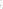 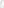 Pod pojęciem siły wyższej, strony rozumieją zdarzenie wywołane przyczyną zewnętrzną,
o charakterze nadzwyczajnym, którego nie można było przewidzieć ani jemu zapobiec,
w szczególności: wojna akty terroru, epidemia, strajki, zamieszki, katastrofy spowodowane siłami przyrody.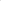 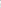 § 4 WYNAGRODZENIEŁączne wynagrodzenie wykonawcy za wykonanie przedmiotu umowy stanowi kwotę: ………. zł netto (słownie: ………………….),  …………. zł brutto (słownie: ……………………..).Zapłata, oddzielnie dla każdego terminu realizacji zamówienia wskazanego w § ust. 3 umowy, zostanie dokonana po wykonaniu  dostawy, po jej protokolarnym odbiorze. Wzór protokołu odbioru dostawy stanowi załącznik nr 2 do niniejszej umowy.Termin płatności – przelew do 30 dni, liczony od dnia otrzymania przez zamawiającego poprawnie wystawionej faktury.Płatność nastąpi przelewem, na konto wykonawcy, wskazane w fakturze.Za datę zapłaty strony uznają dzień obciążenia rachunku bankowego zamawiającego.Wynagrodzenie określone w ust. 1 obejmuje wszystkie koszty, jakie poniesie wykonawca
z tytułu należytego wykonania niniejszej umowy.§ 5 CZAS TRWANIA I ROZWIĄZANIE UMOWYUmowa została zawarta na okres od dnia zawarcia umowy, do dnia 15.11.2023 r.Zamawiający,  oprócz przypadków przewidzianych w ustawie z dnia 23 kwietnia 1964 r. Kodeks cywilny, może odstąpić od niniejszej umowy w przypadku wystąpienia istotnej zmiany okoliczności powodującej, że wykonanie umowy nie leży w interesie publicznych, czego nie można było przewidzieć w chwili zawarcia umowy. Odstąpienie może nastąpić w terminie 7 dni od dnia powzięcia wiadomości o powyższych okolicznościach. W przypadku, o którym mowa w ust. 2, wykonawca może żądać wyłącznie wynagrodzenia należnego z tytułu już wykonanej części umowy.§ 6 KARY UMOWNEStrony ustalają odpowiedzialność za niewykonanie lub nienależyte wykonanie zamówienia,
na zasadzie następujących kar umownych:za każdy rozpoczęty dzień opóźnienia w dostawie wykonawca zapłaci zamawiającemu karę umowną w wysokości 1% całkowitego wynagrodzenia netto, o którym mowa w § 4 ust. 1 niniejszej umowy,w przypadku odstąpienia od wykonania umowy przez jedną ze stron, bez winy drugiej strony, strona odstępująca zapłaci drugiej stronie umowy karę umowną w wysokości 5% wynagrodzenia umownego brutto.Wykonawca wyraża zgodę na potrącenie kar umownych z należnego mu wynagrodzenia.Jeżeli wartość szkody poniesionej przez zamawiającego przekroczy wartość zastrzeżonej kary umownej, zamawiający może żądać odszkodowania na zasadach ogólnych.§ 7 GWARANCJA JAKOŚCIWykonawca udziela zamawiającemu gwarancji prawidłowego działania sprzętu oświetleniowego objętego dostawą przez okres 24 miesięcy, licząc od dnia protokolarnego odbioru dostawy.Wykonawca, w chwili dokonywania odbioru dostawy, przekaże zamawiającemu dokument gwarancji. § 8 POUFNOŚĆ INFORMACJI I OCHRONA DANYCH OSOBOWYCHStrony umowy oświadczają, iż realizują obowiązki Administratora danych osobowych, określone w przepisach Rozporządzenia Parlamentu Europejskiego i Rady (UE) 2016/679
z dnia 27 kwietnia 2016 r. w sprawie ochrony osób fizycznych w związku z przetwarzaniem danych osobowych i w sprawie swobodnego przepływu takich danych oraz uchylenia dyrektywy 95/46/W
(Dz. Urz. U. E. z dnia 4.05.2016 r., L 119) - RODO, w zakresie danych osobowych osób wskazanych do reprezentacji oraz realizacji umowy. Klauzula informacyjna Teatru dostępna jest w siedzibie oraz na stronie https://www.teatr-jaracza.lodz.pl/polityka_prywatnosci.html. Wykonawca oświadcza, że znany mu jest fakt, iż treść zawartej umowy, a w szczególności dotyczące go dane identyfikujące, przedmiot umowy i wysokość wynagrodzenia stanowią informację publiczną w rozumieniu art. 1 ust. 1 ustawy z dnia 6 września 2001 roku o dostępie do informacji publicznej (j.t. Dz. U. z 2022 r., poz. 902).§ 9 POSTANOWIENIA KOŃCOWEKoordynatorem działań związanych z realizacją niniejszej umowy ze strony wykonawcy
jest ………………, tel. …………………., e-mail: teatr@teatr-jaracza.lodz.pl Koordynatorem działań związanych z realizacją niniejszej umowy ze strony zamawiającego
jest: …………………….., tel. ……………..………, e-mail: ………………………………….…………..Spory mogące powstać przy wykonywaniu niniejszej umowy będą rozstrzygane przez sąd właściwy dla siedziby zamawiającego.W sprawach nieuregulowanych niniejszą umową zastosowanie mają przepisy ustawy z dnia
23 kwietnia 1964 r. Kodeks cywilny.Umowę sporządzono w dwóch jednobrzmiących egzemplarzach, po jednym dla każdej
ze stron.       Zamawiający:                                                                     Wykonawca:       ………………………………                                      ………………………………Załącznik nr 2do umowy z dnia …………………..P R O T O K Ó Ł      O D B I O R UW dniu ………………, w siedzibie Teatru im. Stefana Jaracza w Łodzi, przy
ul. Kilińskiego 45, 90 – 257 Łódź, dokonano odbioru ilościowo – jakościowego zadania
pod nazwą: „Zakup sprzętu oświetleniowego na Dużą Scenę Teatru im. Stefana Jaracza w Łodzi”:Dostawa została przyjęta/nieprzyjęta*, ze względu na: …………………...……………………………………………………………………………………………………………………………………………………………………………………………………………………………………………………………………………………………………………………………………………………………Niniejszy protokół potwierdza, że wszystkie elementy systemu są sprawne i zostały dostarczone w wymaganej przez zamawiającego liczbie sztuk.             ………………………..                                                  ………………………..               (przedstawiciel zamawiającego)                                                                    (przedstawiciel wykonawcy)Łódź, dnia …………………….Załącznik nr 3do umowy z dnia …………….	Dane osobowe w Teatrze im. Stefana Jaracza w Łodzi są przetwarzane zgodnie z obowiązującymi przepisami prawa Unii Europejskiej (w szczególności z Rozporządzeniem Parlamentu
Europejskiego i Rady UE) 2016/679 z dnia 27 kwietnia 2016 r. w sprawie ochrony osób fizycznych
w związku z przetwarzaniem danych osobowych i w sprawie swobodnego przepływu takich danych oraz uchylenia dyrektywy 95/46/WE zwanym dalej „RODO”/rozporządzenie) i aktualnie obowiązującą ustawą
o ochronie danych osobowych, wydanych na jej podstawie aktów wykonawczych oraz przepisami sektorowymi.Administratorem jest Teatr im. Stefana Jaracza w Łodzi z siedzibą w Łodzi (90-257),
przy ul. Jana Kilińskiego 45, wpisany do rejestru instytucji kultury prowadzonego przez
Samorząd Województwa Łódzkiego, reprezentowany przez Dyrektora.Administrator powołał Inspektora ochrony danych, z którym w sprawach związanych
ze swoimi danymi osobowymi może Pani/Pan się skontaktować listownie (na adres
Administratora) z dopiskiem „Inspektor ochrony danych” bądź mailowo
dane.osobowe@teatr-jaracza.lodz.pl.Podstawą przetwarzania Pani/Pana danych jest art. 6 ust. 1 lit. b rozporządzenia tzn.
przetwarzanie jest niezbędne do wykonania umowy, której Pani/Pan jest stroną lub do
podjęcia działań na Pani/Pana żądanie przed zawarciem umowy, art. 6 ust. 1 lit. c RODO,
tzn. przetwarzanie jest niezbędne do wypełnienia obowiązku prawnego, który na nas ciąży
takiego jak realizacja zadań czy obowiązek archiwizacyjny.Odbiorcami Pani/Pana danych osobowych będą te podmioty, którym mamy obowiązek
przekazywania ich na gruncie obowiązujących przepisów prawa, w tym Urząd Skarbowy,
organy kontrolne, a także podmioty świadczące na naszą rzecz usługi na podstawie
podpisanych umów.W związku z przetwarzaniem Pani/Pana danych osobowych w celu zawarcia umowy
przysługuje Pani/Panu: prawa dostępu do danych, prawa do usunięcia danych, prawa do ograniczenia przetwarzania danych, prawo do sprostowania danych, prawo sprzeciwu -
korzystanie z uprawnień przysługujących osobie, której dane dotyczą, realizowane jest
w oparciu o zasady i przepisy rozporządzenia, ustawy o ochronie danych osobowych, KPA oraz przepisów sektorowych.W przypadku powzięcia informacji o niezgodnym z prawem przetwarzaniu danych
osobowych przez Administratora przysługuje Pani/Panu prawo wniesienia skargi do Prezesa urzędu ochrony danych. Adres: Biuro Prezesa Urzędu ochrony danych, ul. Stawki 2,
00-193 Warszawa, telefon: 22 860 70 86.Podanie przez Panią/Pana danych osobowych jest obowiązkowe w zakresie niezbędnym do zawarcia i realizacji umowy.  W przypadku, gdy przetwarzanie odbywa się na podstawie zgody, podanie danych osobowych jest dobrowolne. Zgodę można wycofać w każdym czasie,
informując o tym Administratora pisemnie bądź mailowo na adresy wskazane powyżej.Pani/Pana dane nie będą przetwarzane w sposób zautomatyzowany i nie będą profilowane.L.p.Rodzaj
urządzeniaProducenturządzeniaSymbol
urządzeniaLiczba szt.Cena netto za szt.Wartość nettoCena brutto
za szt.Wartość brutto1234567891.Reflektor ruchoma głowa typu Profil82.Reflektor ruchoma głowa typu Wash43.Skrzynia
transportowa
do reflektora
wskazanego
w punkcie 2.14.Zestaw
reflektorów
ruchome głowytypu Wash/Beam 85.Skrzynia
transportowa
poczwórna
do reflektorów
wskazanych
w punkcie 4.----------------------------------1RAZEM:RAZEM:RAZEM:RAZEM:RAZEM:-------------------------L.p.RODZAJ URZĄDZENIA
I JEGO FUNKCJONALNOŚĆTAK/NIE*niepotrzebne skreślić1231.Reflektor ruchoma głowa typu ProfilReflektor ruchoma głowa typu Profil1.parametr CRI wyższy, niż 94tak/nie*1.strumień świetlny oprawy wyższy, niż 12.500 lmtak/nie*1.zakres zoom większy, niż 48tak/nie*1.pobór prądu niższy, niż 800Wtak/nie*1.waga niższa, niż 25 kgtak/nie*2.Reflektor ruchoma głowa typu WashReflektor ruchoma głowa typu Wash2.wyposażony w więcej, niż 36 diód RGBWtak/nie*2.zakres zoom regulowany zdalnie od co najmniej 4 do więcej, niż 49tak/nie*2.dla której emulacja lampy halogenowej (Red
Shift) obejmuje więcej, niż 4 wartości temperatury
barwowejtak/nie*2.maksymalny pobór prądu mniejszy, niż 1050Wtak/nie*2.waga niższa, niż 25 kg.tak/nie*2.waga niższa, niż 22 kg.tak/nie*3.Reflektor ruchoma głowa typu Wash/BeamReflektor ruchoma głowa typu Wash/Beam3.zakres zoom regulowany zdalnie od mniej, niż 4
do minimum 60tak/nie*3.waga będzie niższa, niż 6 kg.tak/nie*L.p.Nazwa urządzenia
(nazwa/typ/model)Liczbaszt./
zestawówNr seryjnyUwagi123451.2.3.4.